Placement Records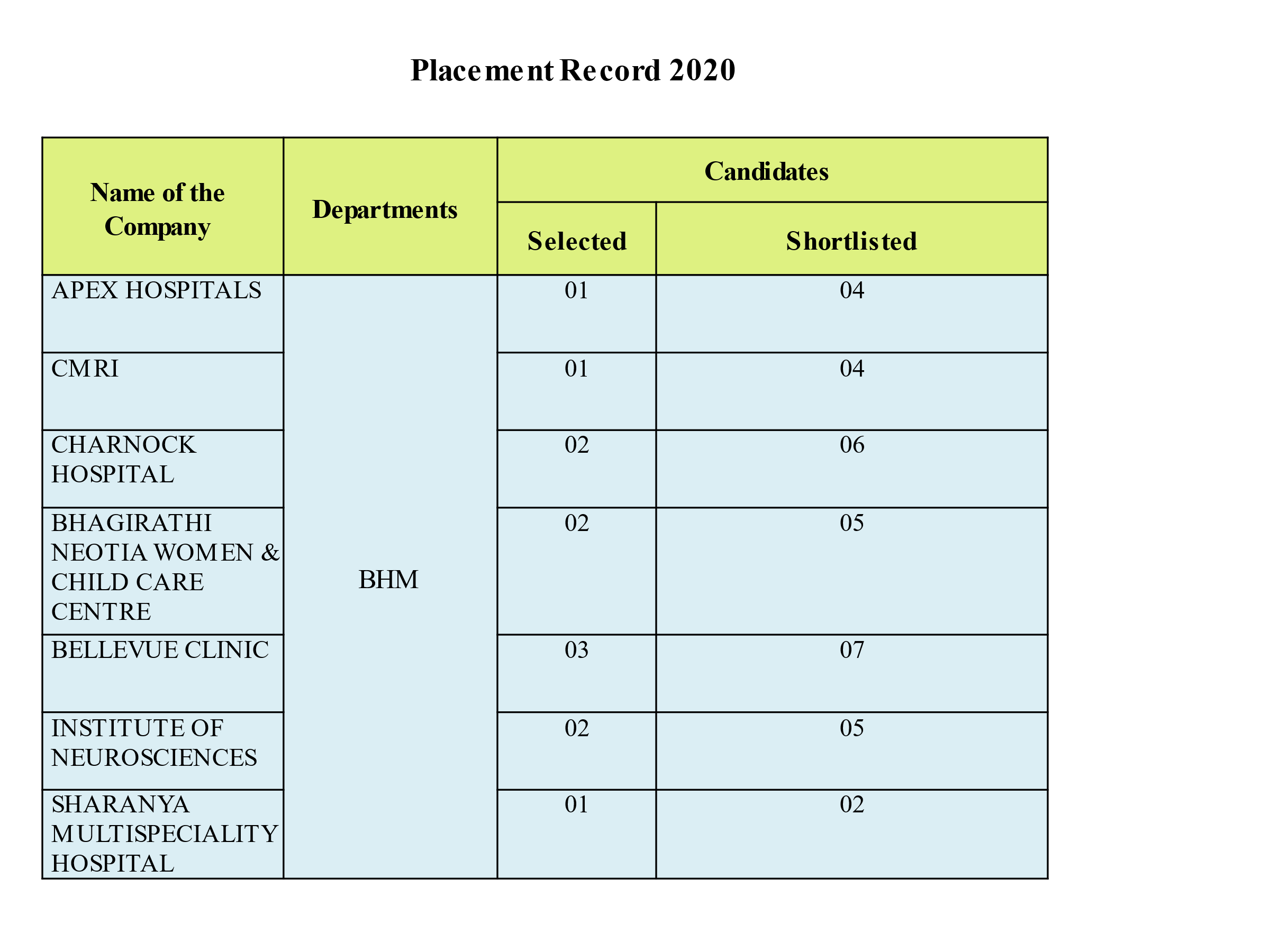 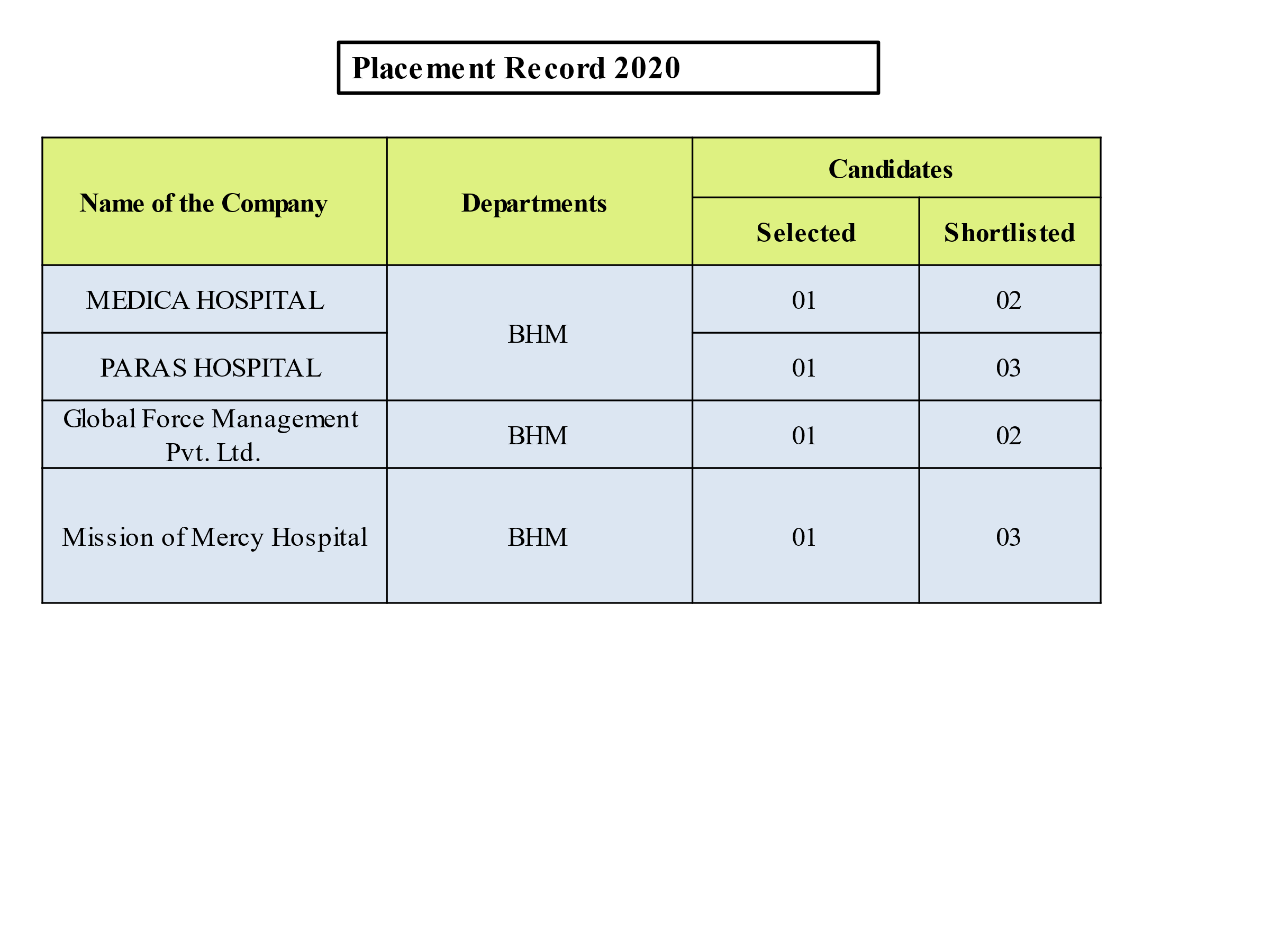 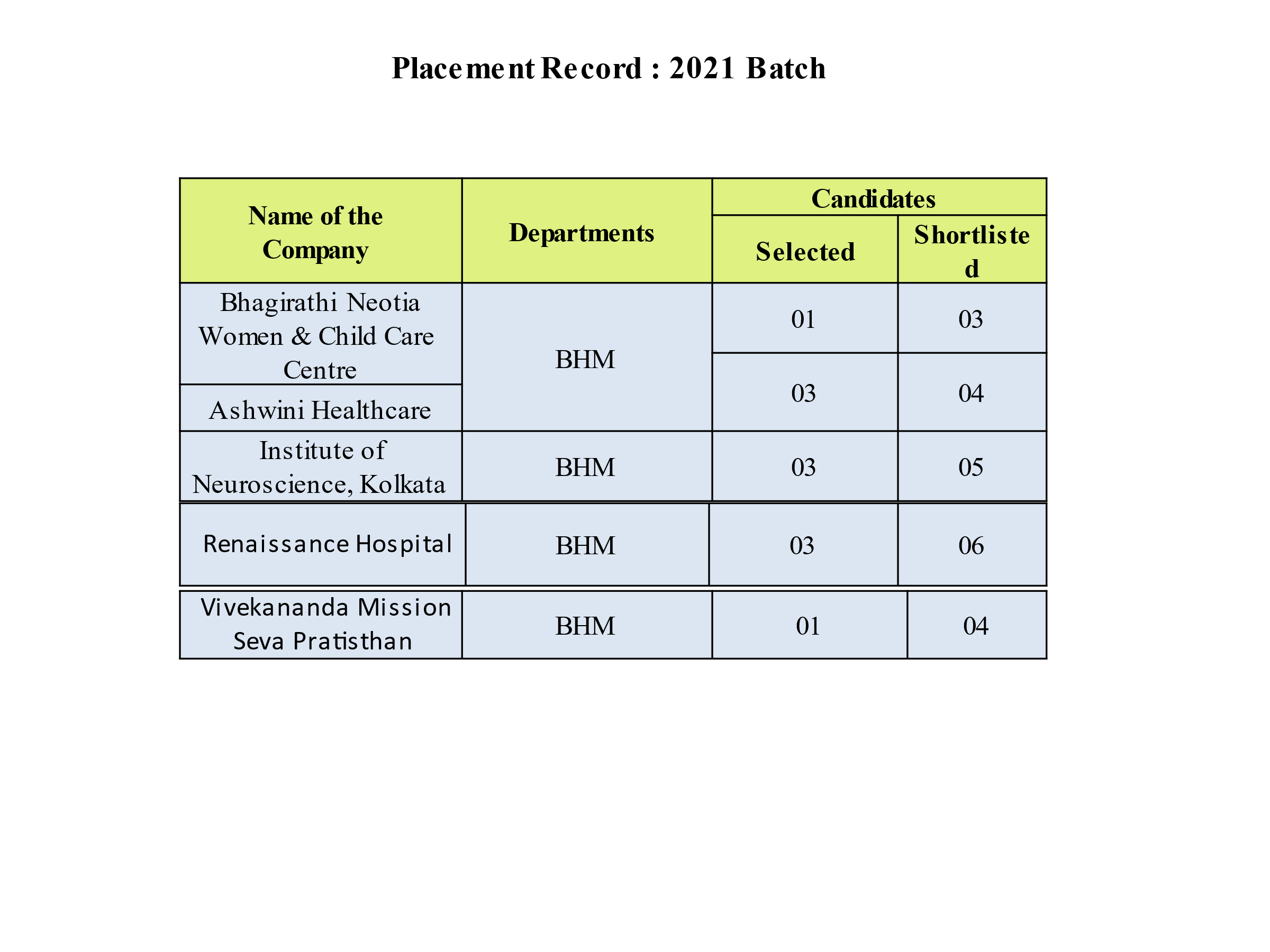 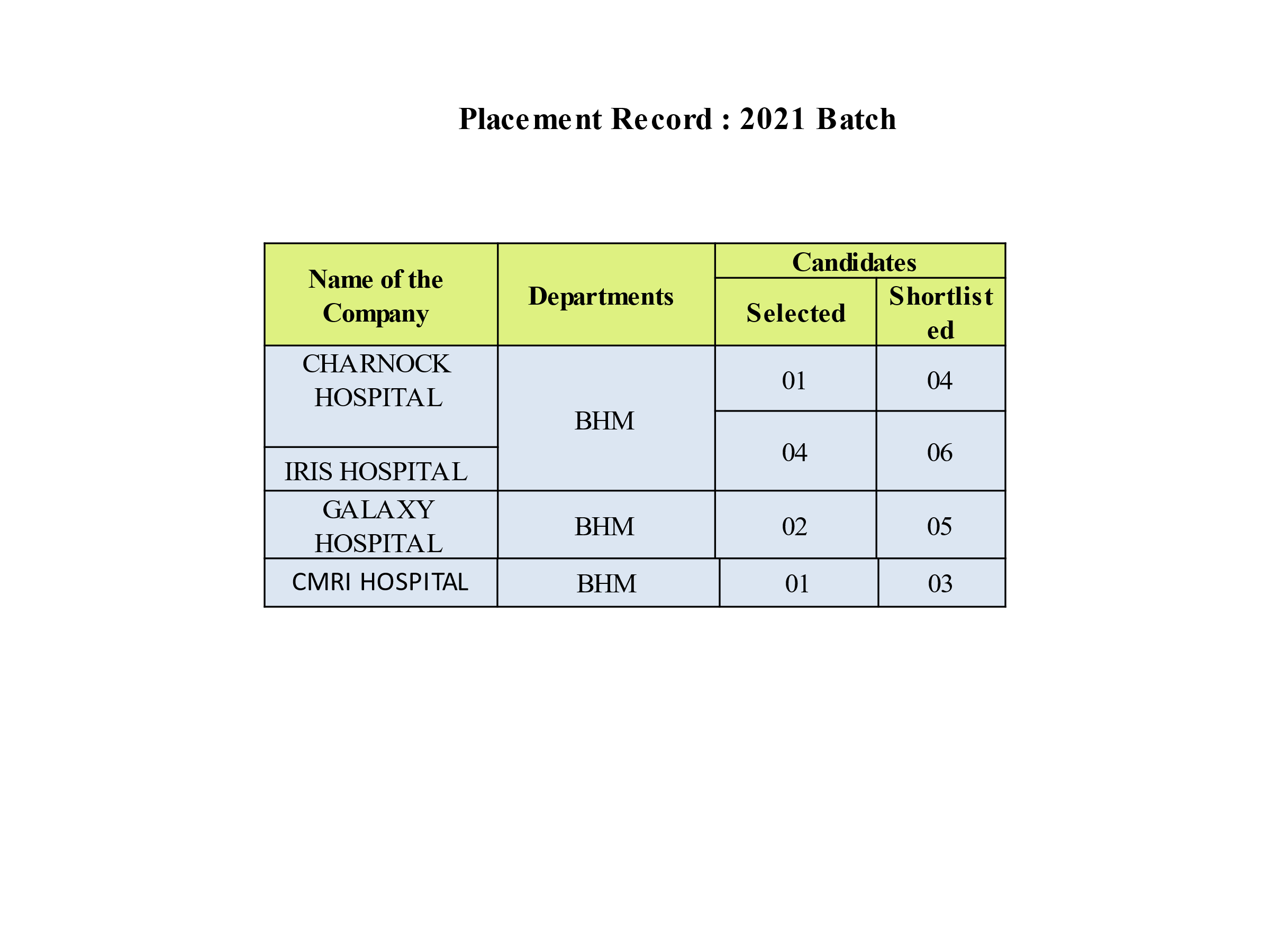 